Załącznik nr 3
postępowanie 19/008/PN/D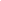 O Ś W I A D C Z E N I E      D O S T A W C YSkładając ofertę w postępowaniu nr 19/008/PN/D na: zawarcie umowy ramowej na dostawę rur stalowych w latach 2019-2021oświadczam, że:1. Posiadam uprawnienia do wykonywania określonej działalności lub czynności, jeżeli ustawy nakładają obowiązek posiadania takich uprawnień;2. Posiadam niezbędną wiedzę i doświadczenie oraz dysponuję potencjałem technicznym i osobami zdolnymi do wykonania zamówienia.3. Znajduję się w sytuacji ekonomicznej i finansowej zapewniającej wykonanie zamówienia;4. Nie podlegam wykluczeniu z postępowania o udzielenie zamówienia, gdyż: w ciągu ostatnich 2 lat przed wszczęciem postępowania Firma nie wyrządziła szkody nie wykonując zamówienia lub wykonując je nienależycie, lub też wyrządzona szkoda została dobrowolnie naprawiona do dnia wszczęcia postępowania oraz nie odstąpiliśmy po wyborze naszej oferty od realizacji zamówienia z przyczyn niezależnych od Zamawiającego.w stosunku do Firmy nie otwarto likwidacji oraz nie ogłoszono upadłości.Firma nie znajduje się w sporze z Zamawiającym dotyczącym dostaw, usług i robót budowlanych wykonywanych na rzecz Spółki ……………………………………..…………………Firma nie zalega z uiszczeniem podatków, opłat lub składek na ubezpieczenie społeczne lub zdrowotne.Firma będąca:
osobą fizyczną / spółką jawną / spółką partnerską / spółką komandytową lub komandytowo-akcyjną / osobą prawną / jej wspólnik / partner lub członek zarządu / komplementariusz / urzędujący członek zarządu *) nie został(a)
prawomocnie skazana(y) za przestępstwo popełnione w związku z postępowaniem o udzielenie zamówienia, przestępstwo przekupstwa, przestępstwo przeciwko obrotowi gospodarczemu lub inne przestępstwo popełnione w celu osiągnięcia korzyści majątkowych.wobec Firmy będącej podmiotem zbiorowym sąd nie orzekł zakazu ubiegania się o zamówienia, na podstawie przepisów o odpowiedzialności podmiotów zbiorowych za czyny zabronione pod groźbą kary. 	 dnia 			Podpis osoby uprawnionej do składania oświadczeń woli w imieniu Wykonawcy*) – niepotrzebne skreślić (brak wykreślenia powoduje wadliwość oświadczenia)